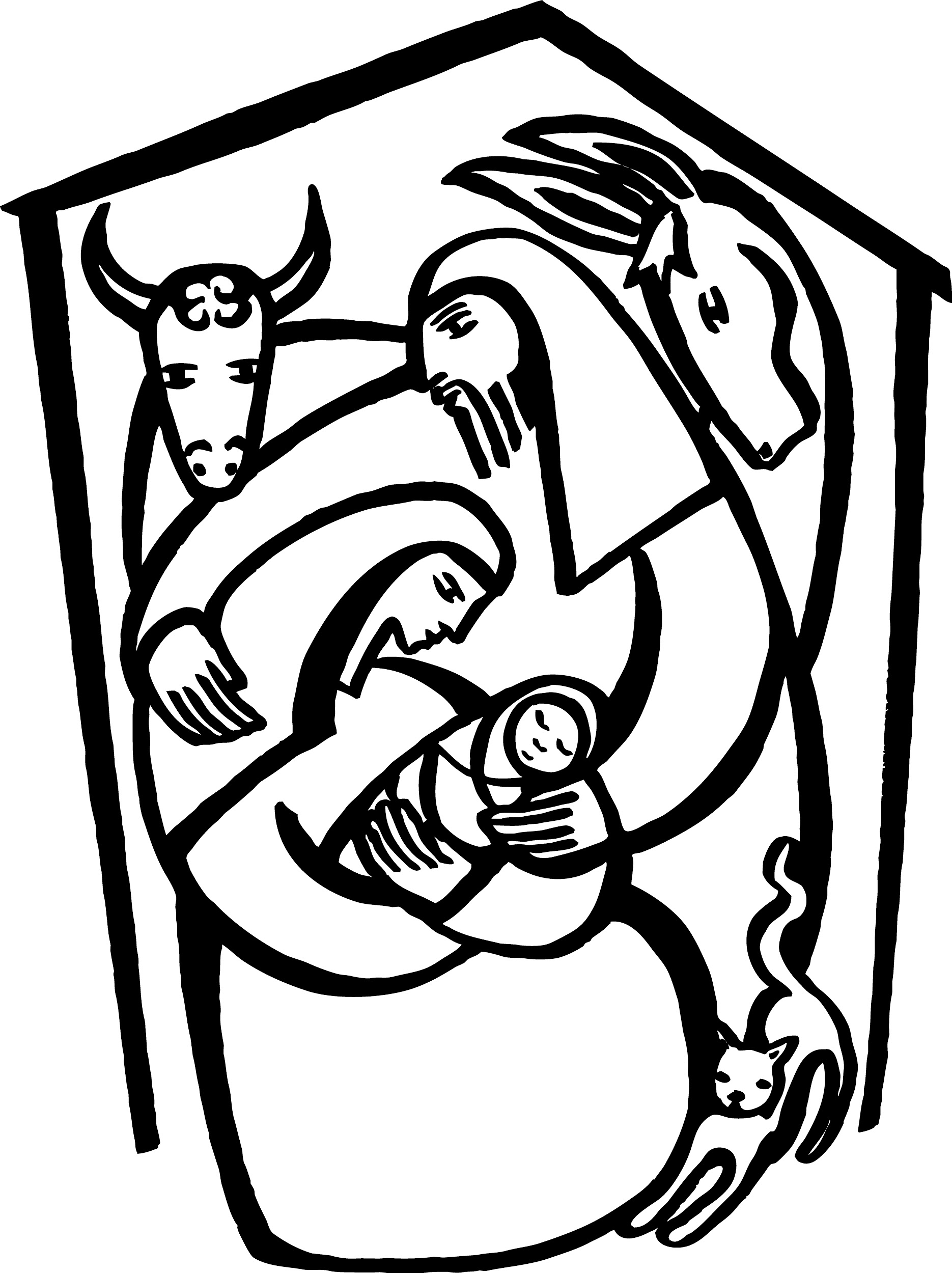                                                           			St. Paul Lutheran Church        		      	Pontiac, IL           December 24, 2020      	 Nativity of our LordChristmas EveWe gather to worship, reach out, and serve the Lord.WelcomeWelcome to St. Paul Lutheran Church. Whether you have worshipped with us many times, or this is your first time, there is a place for you here. Your presence among us is a gift. Contact Pastor MathewCell: 815-200-9256Email: pastormathewberger@gmail.comPastor Mathew will be on vacation Dec. 28 through Jan. 4Introduction to worshipIn winter’s deepest night, we welcome the light of the Christ child. Isaiah declares that the light of the long-promised king will illumine the world and bring endless peace and justice. Paul reminds us that the grace of God through Jesus Christ brings salvation to all people. The angels declare that Jesus’ birth is good and joyful news for everyone, including lowly shepherds. Filled with the light that shines in our lives, we go forth to share the light of Christ with the whole world.PLEASE TUNE YOUR RADIO TO 91.1 FM FOR TONIGHT’S SERVICEGATHERINGConfession and ForgivenessAll may make the sign of the cross, the sign marked at baptism, as the presiding minister begins.L: 	Blessed be the holy Trinity,  one God,who was in the beginning,who makes a dwelling among us,who covers us with justice and mercy.A:	Amen.L:	Let us confess our sin in the presence of God and of one another.Silence is kept for reflection.L:	God of goodness and lovingkindness,A:	we confess that we have sinned against youand our neighbors.We have turned away from your invitation to new life.We have turned away from the lowly and downtrodden.In your abundant mercy, forgive us our sins,those we know and those known only to you,for the sake of the one who came to live among us,Jesus Christ, our Savior. Amen.L:	Hear the good news of peace and salvation!God forgives us all our sins,not through our own work,but through  Jesus Christ, made known to all people.With all who come to the manger,rejoice in this amazing gift of grace.A:	Amen.Gathering Hymn			     O Come, All Ye Faithful				   ELW 2831  	O come, all ye faithful,    	joyful and triumphant!    	O come ye, O come ye to Bethlehem;    	come and behold him,    	born the king of angels:Refrain O come, let us adore him,    	O come, let us adore him,    	O come, let us adore him,    	Christ the Lord!2  	The highest, most holy,    	light of light eternal,    	born of a virgin, a mortal he comes;    	Son of the Father    	now in flesh appearing!  Refrain3  	Sing, choirs of angels,    	sing in exultation,    	sing, all ye citizens of heaven above!    	Glory to God    	in the highest:  Refrain4  	Yea, Lord, we greet thee,    	born this happy morning;    	Jesus, to thee be glory giv'n!    	Word of the Father,    	now in flesh appearing:  RefrainGreetingL:        The grace of our Lord Jesus Christ, the love of God, and the communion of the           Holy Spirit be with you all.A:	And also with you.Prayer of the Day Stir up your power, Lord Christ, and come. With your abundant grace and might, free us from sin that would obstruct your mercy, that willingly we may bear your redeeming love to all the world, for you live and reign with the Father and the Holy Spirit, one God, now and forever. Amen.Children’s MessageWORDReading – Isaiah 9: 2-7L:  A reading from Isaiah. 2The people who walked in darkness
  have seen a great light;
 those who lived in a land of deep darkness—
  on them light has shined.
 3You have multiplied the nation,
  you have increased its joy;
 they rejoice before you
  as with joy at the harvest,
  as people exult when dividing plunder.
 4For the yoke of their burden,
  and the bar across their shoulders,
  the rod of their oppressor,
  you have broken as on the day of Midian.
 5For all the boots of the tramping warriors
  and all the garments rolled in blood
  shall be burned as fuel for the fire.
 6For a child has been born for us,
  a son given to us;
 authority rests upon his shoulders;
  and he is named
 Wonderful Counselor, Mighty God,
  Everlasting Father, Prince of Peace.
 7His authority shall grow continually,
  and there shall be endless peace
 for the throne of David and his kingdom.
  He will establish and uphold it
 with justice and with righteousness
  from this time onward and forevermore.
 The zeal of the Lord of hosts will do this.L:	Word of God, Word of life.									A: 	Thanks be to God.	Psalm Reading- Psalm 96L:  A reading from Psalm.1Sing to the Lord a new song;
  sing to the Lord, all the earth.
 2Sing to the Lord, bless the name of the Lord;
  proclaim God’s salvation from day to day.
 3Declare God’s glory among the nations
  and God’s wonders among all peoples.
 4For great is the Lord and greatly to be praised,
  more to be feared than all gods. 
 5As for all the gods of the nations, they are but idols;
  but you, O Lord, have made the heavens.
 6Majesty and magnificence are in your presence;
  power and splendor are in your sanctuary.
 7Ascribe to the Lord, you families of the peoples,
  ascribe to the Lord honor and power.
 8Ascribe to the Lord the honor due the holy name;
  bring offerings and enter the courts of the Lord. 
 9Worship the Lord in the beauty of holiness;
  tremble before the Lord, all the earth.
 10Tell it out among the nations: “The Lord is king!
  The one who made the world so firm that it cannot be moved will judge the peoples with       equity.”
 11Let the heavens rejoice, and let the earth be glad;
  let the sea thunder and all that is in it; let the field be joyful and all that is therein.
 12Then shall all the trees of the wood shout for joy at your coming, O Lord,
  for you come to judge the earth.
 13You will judge the world with righteousness
  and the peoples with your truth. L: Holy Wisdom. Holy Word.A: Thanks be to God.Hymn					   A Hallelujah Christmas SongA couple came to Bethlehem                                             A star shown bright up in the eastExpecting child, they searched the inn                              To Bethlehem, the wisemen three
To find a place for You were coming soon                        Came many miles and journeyed long for you
There was no room for them to stay                                  And to the place at which you were
So in a manger filled with hay                                           Their frankincense and gold and myrrh
God's only Son was born, oh Hallelujah                           They gave to you and cried out HallelujahHallelujah                                                                           Hallelujah
The shepherds left their flocks by night
To see this baby wrapped in light
A host of angels led them all to YouIt was just as the angels saidYou’ll find him in a manger bedImmanuel and Savior, HallelujahHallelujahGospel Acclamation(spoken responsively)L: Alleluia.  I am bringing you good news of great joy for all the people.A: To you is born this day in the city of David a Savior, who is the Messiah, the Lord.  Alleluia.Gospel–Luke 2: 1-14, [15-20]L: 	The Holy Gospel according to Luke.A:  	Glory to you, O Lord. In those days a decree went out from Emperor Augustus that all the world should be registered. 2This was the first registration and was taken while Quirinius was governor of Syria. 3All went to their own towns to be registered. 4Joseph also went from the town of Nazareth in Galilee to Judea, to the city of David called Bethlehem, because he was descended from the house and family of David. 5He went to be registered with Mary, to whom he was engaged and who was expecting a child. 6While they were there, the time came for her to deliver her child. 7And she gave birth to her firstborn son and wrapped him in bands of cloth, and laid him in a manger, because there was no place for them in the inn.
  8In that region there were shepherds living in the fields, keeping watch over their flock by night. 9Then an angel of the Lord stood before them, and the glory of the Lord shone around them, and they were terrified. 10But the angel said to them, “Do not be afraid; for see—I am bringing you good news of great joy for all the people: 11to you is born this day in the city of David a Savior, who is the Messiah, the Lord. 12This will be a sign for you: you will find a child wrapped in bands of cloth and lying in a manger.” 13And suddenly there was with the angel a multitude of the heavenly host, praising God and saying,
 14“Glory to God in the highest heaven,
  and on earth peace among those whom he favors!”

  [15When the angels had left them and gone into heaven, the shepherds said to one another, “Let us go now to Bethlehem and see this thing that has taken place, which the Lord has made known to us.” 16So they went with haste and found Mary and Joseph, and the child lying in the manger. 17When they saw this, they made known what had been told them about this child; 18and all who heard it were amazed at what the shepherds told them. 19But Mary treasured all these words and pondered them in her heart. 20The shepherds returned, glorifying and praising God for all they had heard and seen, as it had been told them.]L: 	The gospel of the Lord.									A: 	Praise to you, O, Christ.	Sermon	         	                                                                                   Pastor Mathew BergerHymn of the Day                                On Christmas Night	                                            ELW 274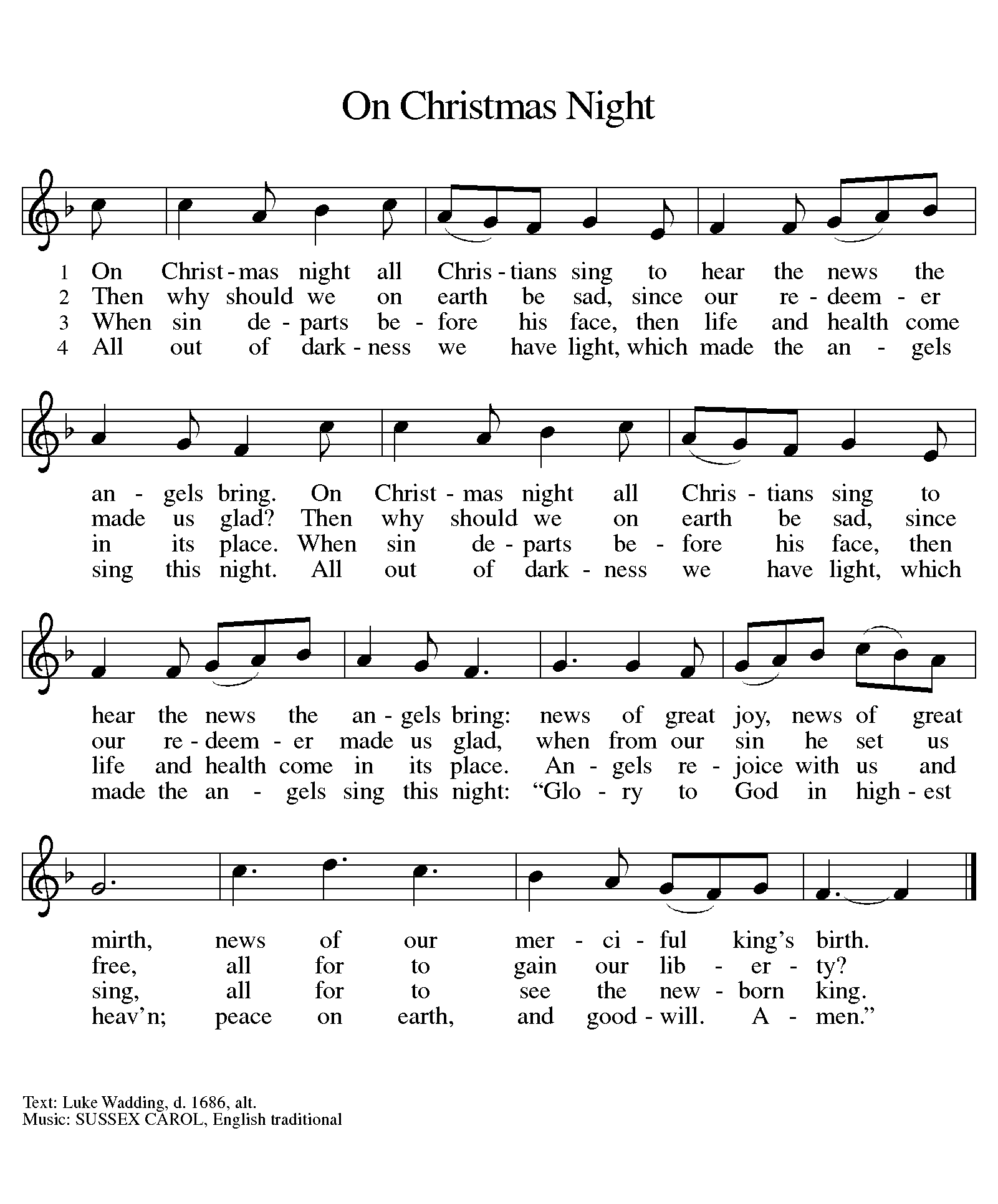 NICENE CREEDL:  	Let us confess our faith in the words of the Nicene Creed.A:  	We believe in one God, the Father, the Almighty, 	maker of heaven and earth, of all that is, seen and unseen.  	We believe in one Lord, Jesus Christ, the only Son of God, 	eternally begotten of the Father, God from God, 	Light from Light, true God from true God, 	begotten, not made, of one Being with the Father; through him all things were made.  	For us and for our salvation he came down from heaven, 	was incarnate of the Holy Spirit and the virgin Mary and became truly human.  	For our sake he was crucified under Pontius Pilate; he suffered death and was buried.  	On the third day he rose again in accordance with the scriptures; 	he ascended into heaven and is seated at the right hand of the Father.  	He will come again in glory to judge the living and the dead, 	and his kingdom will have no end.	We believe in the Holy Spirit, the Lord, the giver of life, 	who proceeds from the Father and the Son,	who with the Father and the Son is worshiped and glorified, 	who has spoken through the prophets.  	We believe in one holy catholic and apostolic church. 	We acknowledge one baptism for the forgiveness of sins.  	We look for the resurrection of the dead, and the life of the world to come. Amen.Prayers of Intercession Each petition ends “Hear us, O God.” The congregation is invited to respond, “Your mercy is great.”Sharing the Peace L: 	The peace of Christ be with you always.A: 	And also with you.You are invited to share a sign of God’s peace with your neighbors by honking your horn or waving to the people near you.Offerings can also be given online at stpaulpontiac.org     Offering PrayerL:	Generous God,	You came to us as one unknown,	Bringing joy and salvation to the earth.	Nourish us at your banquet table,	That with all who welcome your birth	We may proclaim your peace,	Revealed in Jesus Christ, our Savior.A:	Amen.Offering Music				  “Christmas Offering”			    Casting CrownsGreat Thanksgiving L:  	The Lord be with you.A:  	And also with you.L:       Lift up your hearts.A:      We lift them to the Lord.L:       Let us give thanks to the Lord our God.A:      It is right to give our thanks and praise.Preface L:	It is indeed right, our duty and our joy,that we should at all times and in all placesgive thanks and praise to you, almighty and merciful God,through our Savior Jesus Christ;you comforted your people with the promise of the Redeemer,through whom you will also make all things new in the day whenhe comes to judge the world in righteousness.  And so, with all the choirs of angels, with the church on earth and the hosts of heaven, we praise your name and join their unending hymn: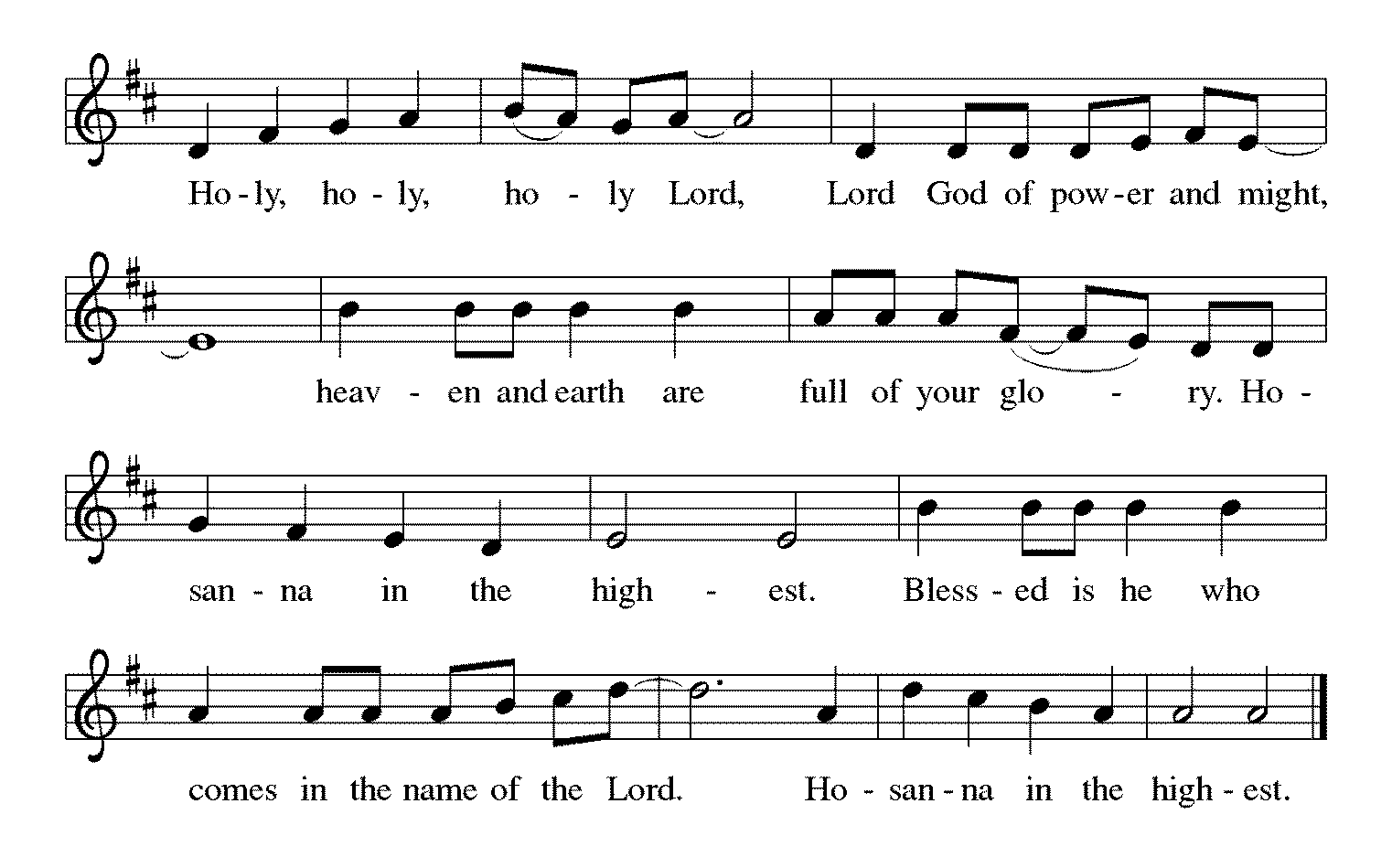 Words of InstitutionIn the night in which he was betrayed,our Lord Jesus took bread, and gave thanks;broke it, and gave it to his disciples, saying:Take and eat; this is my body, given for you.Do this for the remembrance of me.Again, after supper, he took the cup, gave thanks,and gave it for all to drink, saying:This cup is the new covenant in my blood,shed for you and for all people for the forgiveness of sin.Do this for the remembrance of me.Lord's Prayer L: 	Gathered into one by the Holy Spirit, let us pray as Jesus taught us,A:  	Our Father, who art in heaven, hallowed be thy name, thy kingdom come, thy will be done, on earth as it is in heaven. Give us this day our daily bread; and forgive us our trespasses, as we forgive those who trespass against us; and lead us not into temptation but deliver us from evil.  For thine is the kingdom and the power, and the glory, forever and ever. Amen.Invitation to CommunionL:    The Word is revealed in a manger, in simple bread and wine.  Come meet Christ in this meal.You are welcome to receive communion, the elements will be brought to your car. If you would prefer not to receive communion please cross your arms over your chest to receive a blessing.Communion Song			     “Hope Beyond All Hope”		         Alana Levandowski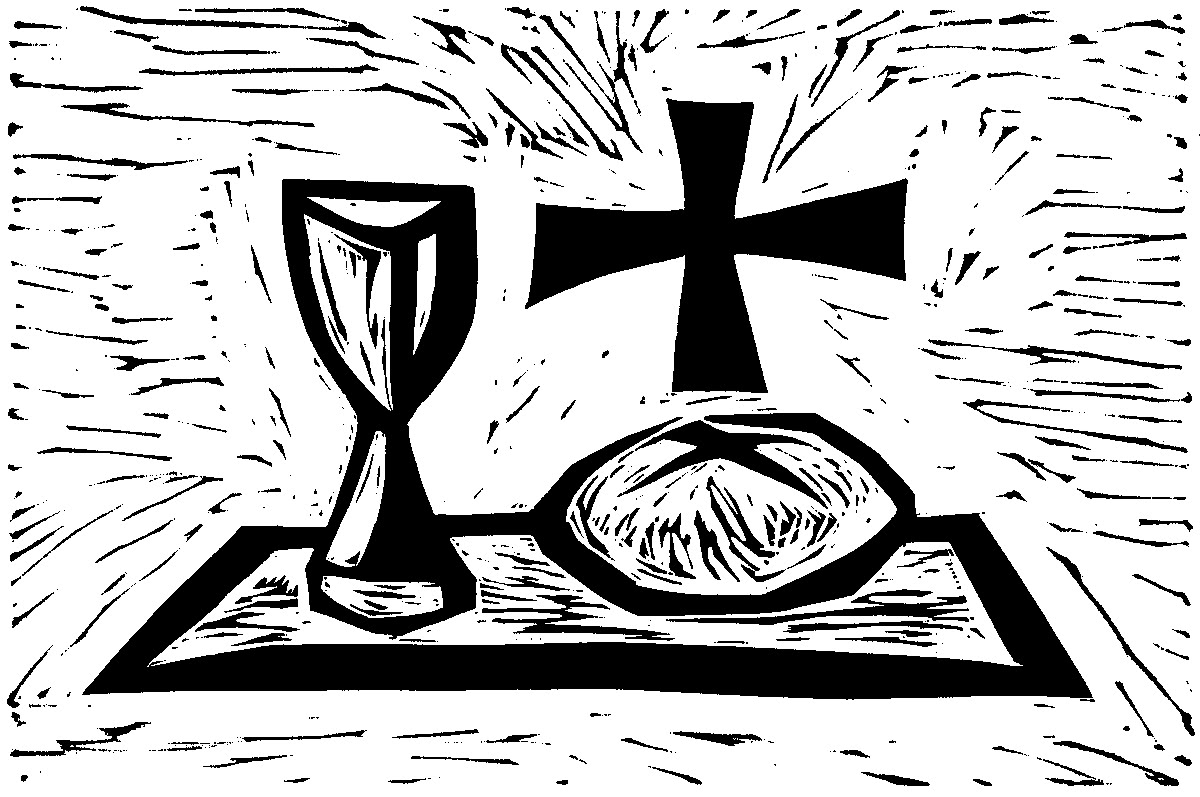 Communion Hymn			  Hark the Herald Angels Sing                                       ELW 270			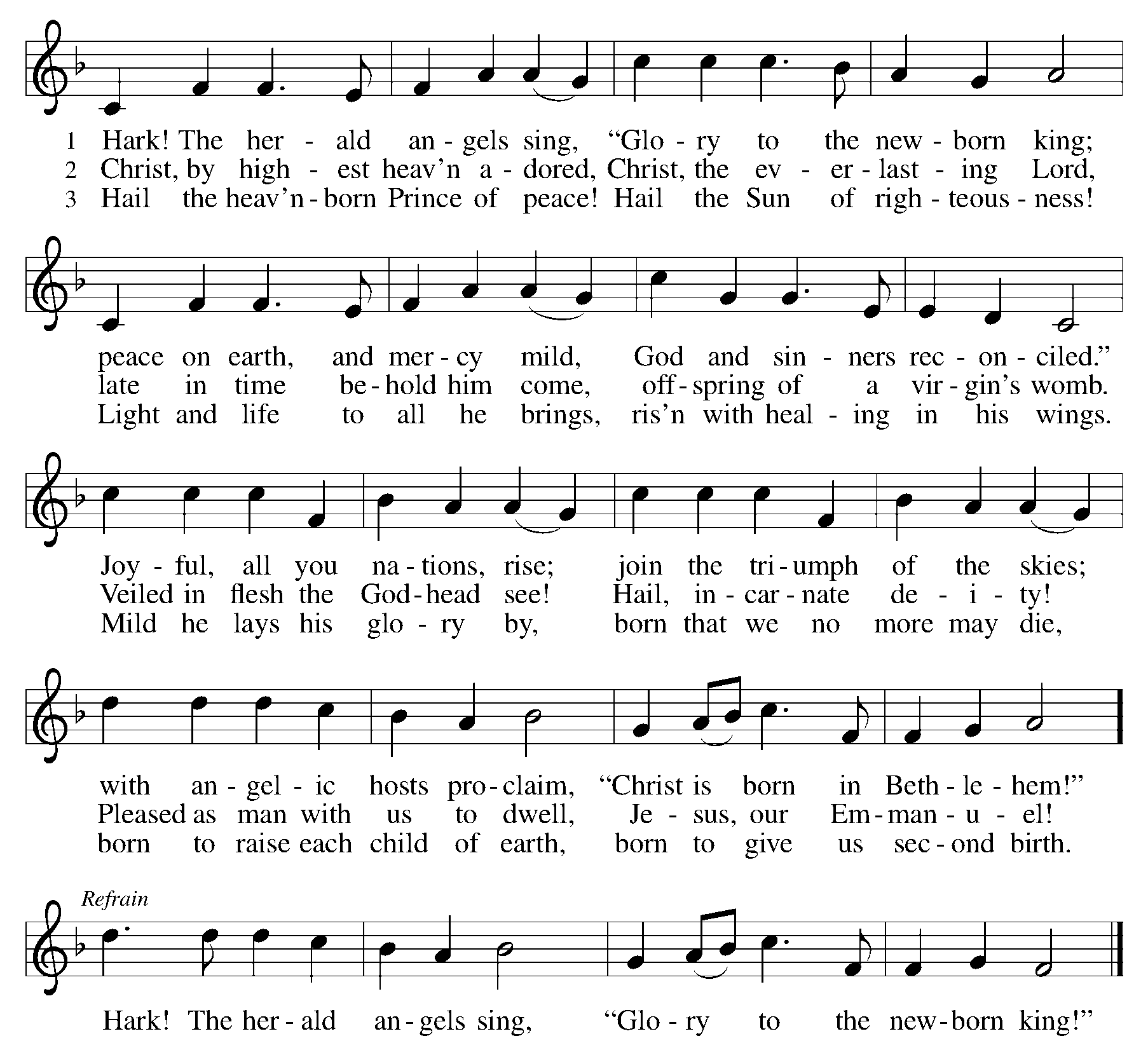 Communion Hymn 		It Came Upon the Midnight Clear                                    ELW 282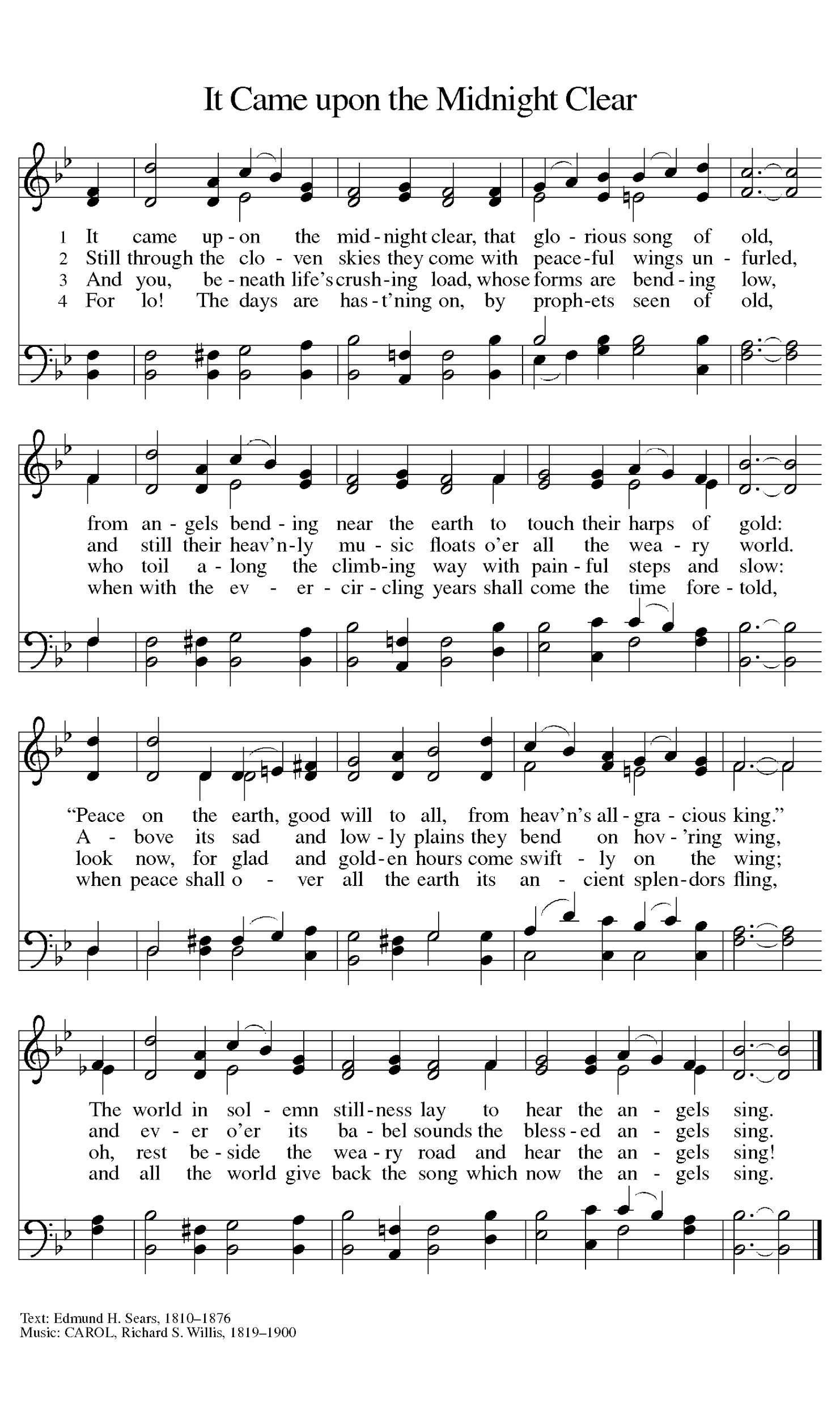 Prayer After CommunionL:   We give you thanks, gracious God,      That you have once again fed us from your very self      With the body and blood of Christ.       Through this mystery, send us forth      To proclaim your promise to a world in need,      Through the same Jesus Christ, our Savior.A:  Amen. Sending Hymn                                          Silent Night                                                 ELW 2811	Silent night, holy night!	All is calm, all is bright	round yon virgin mother and child.	Holy Infant, so tender and mild,	sleep in heavenly peace,	sleep in heavenly peace.2	Silent night, holy night!	Shepherds quake at the sight;	glories stream from heaven afar,	heav'nly hosts sing, alleluia!	Christ, the Savior, is born!	Christ, the Savior, is born!3	Silent night, holy night!	Son of God, love's pure light	radiant beams from your holy face,	with the dawn of redeeming grace,	Jesus, Lord, at your birth,	Jesus, Lord, at your birth.Text: Joseph Mohr, 1792-1849; tr. John F. Young, 1820-1885        SENDINGBenediction  L: The Lord now bless and keep you, God’s love in your increase.  By God’s own      Face, with shining grace, grant you eternal peace.      To Father ☩ Son and Spirit, eternal one-in-three,      Be thanks and praise through all days, into eternity.  A: Amen.Sending Hymn			            Joy to the World					  ELW 2671	Joy to the world, the Lord is come!	Let earth receive her king;	let ev'ry heart prepare him room	and heav'n and nature sing,	and heav'n and nature sing,	and heav'n, and heav'n and nature sing.2         Joy to the earth, the Savior reigns!           Let all their songs employ,           while fields and floods, rocks, hills, and plains repeat the sounding joy,	repeat the sounding joy,	repeat, repeat the sounding joy.3	No more let sin and sorrow grow	nor thorns infest the ground;	he comes to make his blessings flow	far as the curse is found,	far as the curse is found,	far as, far as the curse is found.4	He rules the world with truth and grace	and makes the nations prove	the glories of his righteousness	and wonders of his love,	and wonders of his love,	and wonders, wonders of his love.Text: Isaac Watts, 1674-1748DismissalL:  Go in peace. Share the gift of Jesus.A:  Thanks be to God.PostludeLicensing information for this Worship Service:CCLI Copyright License A 2440181 9/30/2020 + Streaming License A 20530290 5/31/2021Sundays and Seasons License Sundays and Seasons v.20200325.1254Thank you to all those who contributed to tonight’s service!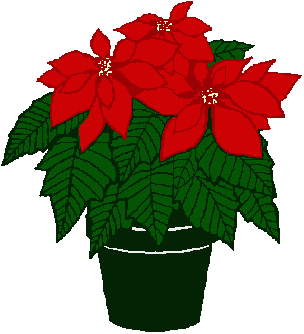 Poinsettias were donated by:Dawn Boitnott in memory of deceased family membersMarian Brown in memory of Ben BrownJeanne Rapp to the Glory of GodTed and Ginger Bauknecht to the Glory of GodPat Lund in honor of loved onesSandy Erickson in memory of Jim EricksonRosemary Sutton in memory of David & Patrick SuttonCarol Thorson in memory of Oscar Thorson